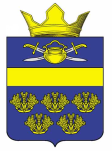                                             Российская ФедерацияВолгоградская областьКотельниковский муниципальный районСовет народных депутатов Верхнекурмоярского сельского поселенияРЕШЕНИЕот  19  мая  2020 г.                                                            №10/25 Об утверждении Порядка назначения и проведенияопроса граждан в Верхнекурмоярском  сельском поселении Котельниковского муниципального районаВолгоградской областиВ соответствии с Федеральным законом от 06.10.2003 № 131-ФЗ                «Об общих принципах организации местного самоуправления в Российской Федерации», Законом Волгоградской области от 14.03.2016 № 8-ОД               «О порядке назначения и проведения опроса граждан в муниципальных образованиях Волгоградской области», статьями 15,20 Устава Верхнекурмоярского  сельского поселения Котельниковского муниципального района Волгоградской области, Совет народных депутатов Верхнекурмоярского сельского поселения Котельниковского муниципального района Волгоградской области решил:1. Утвердить Порядок назначения и проведения опроса граждан в Верхнекурмоярском  сельском поселении Котельниковского муниципального района Волгоградской области согласно приложению.2. Контроль за исполнением решения оставляю за собой3.Настоящее решение вступает в силу после его официального опубликования (обнародования).Глава Верхнекурмоярскогосельского поселения                                                           А.С.МельниковУтвержденрешением Верхнекурмоярского сельского поселения Котельниковского муниципального района Волгоградской областиот  19  мая 2020 г. №10/25Порядок назначения и проведения опроса граждан в Верхнекурмоярском  сельском поселении Котельниковского муниципального районаВолгоградской области1. Общие положения1.1. Настоящий Порядок назначения и проведения опроса граждан в Верхнекурмоярском  сельском поселении Котельниковского муниципального района Волгоградской области (далее – Порядок) разработан в соответствии с Федеральным законом от 06.10.2003 № 131-ФЗ «Об общих принципах организации местного самоуправления в Российской Федерации», Законом Волгоградской области от 14.03.2016 № 8-ОД «О порядке назначения и проведения опроса граждан в муниципальных образованиях Волгоградской области», Уставом Верхнекурмоярского сельского поселения Котельниковского муниципального района Волгоградской области и устанавливает процедуру назначения, подготовки, проведения и определения результатов опроса граждан в Верхнекурмоярском  сельском поселении Котельниковского муниципального района Волгоградской области как одной из форм непосредственного участия населения в осуществлении местного самоуправления.1.2. Опрос граждан проводится на всей территории Верхнекурмоярского сельского поселения Котельниковского муниципального района Волгоградской области или на части его территории для выявления мнения населения и его учета при принятии решений органами местного самоуправления и должностными лицами местного самоуправления Верхнекурмоярского сельского поселения Котельниковского муниципального района Волгоградской области, а также Администрацией Волгоградской области.1.3. Результаты опроса граждан носят рекомендательный характер.1.4. В опросе граждан имеют право участвовать жители Верхнекурмоярского сельского поселения Котельниковского муниципального района Волгоградской области, обладающие избирательным правом. 2. Выдвижение инициативы проведения опроса граждан2.1. Опрос граждан проводится по инициативе:Совета народных депутатов Верхнекурмоярского сельского поселения Котельниковского муниципального района Волгоградской области (далее – Совет народных депутатов Верхнекурмоярского сельского поселения) или главы Верхнекурмоярского сельского поселения Котельниковского муниципального района Волгоградской области (далее – глава) – по вопросам местного значения;Администрации Волгоградской области – для учета мнения граждан при принятии решений об изменении целевого назначения земель Верхнекурмоярского сельского поселения Котельниковского муниципального района Волгоградской области для объектов регионального и межрегионального значения.2.2. Предложение о проведении опроса граждан по инициативе Совета народных депутатов Верхнекурмоярского сельского поселения вправе внести (представить) депутат (группа депутатов) Совета народных депутатов Верхнекурмоярского  сельского поселения путем направления письменного обращения.Указанное обращение должно содержать:обоснование необходимости проведения опроса граждан;формулировку вопроса (вопросов), предлагаемого (предлагаемых) при проведении опроса граждан;предполагаемые сроки и методику проведения опроса граждан;территорию проведения опроса граждан;сведения о лицах, рекомендуемых в качестве членов комиссии по проведению опроса граждан.2.3. Инициирование проведения опроса граждан главой осуществляется путем внесения в Совет народных депутатов Верхнекурмоярского  сельского поселения письменного обращения, которое должно содержать информацию, указанную в пункте 2.2 настоящего Порядка.2.4. Инициатива Администрации Волгоградской области о проведении опроса граждан в соответствии с Законом Волгоградской области                         от 14.03.2016 № 8-ОД «О порядке назначения и проведения опроса граждан  в муниципальных образованиях Волгоградской области» оформляется постановлением Администрации Волгоградской области.2.5. Совет народных депутатов Верхнекурмоярского  сельского поселения рассматривает инициативу и принимает решение о назначении опроса граждан либо об отказе в его назначении в течение 30 дней со дня поступления инициативы о проведении опроса граждан.	Совет народных депутатов Верхнекурмоярского  сельского поселения отказывает в назначении опроса граждан:1) в случае, если вопросы, предлагаемые для вынесения на опрос, не отнесены к вопросам, установленным пунктом 2.1 настоящего Порядка;2) в случае нарушения порядка выдвижения инициативы о проведении опроса, установленного Законом Волгоградской области от 14.03.2016 № 8-ОД «О порядке назначения и проведения опроса граждан в муниципальных образованиях Волгоградской области» и (или) настоящим Порядком.3. Назначение опроса граждан3.1 Решение о назначении опроса граждан принимается Советом народных депутатов Верхнекурмоярского  сельского поселения. В решении Совета народных депутатов Верхнекурмоярского сельского поселения о назначении опроса граждан устанавливаются:дата и сроки проведения опроса граждан;формулировка вопроса (вопросов), предлагаемого (предлагаемых) при проведении опроса граждан;методика проведения опроса граждан;форма опросного листа; требования к количеству опросных листов в зависимости от методики проведения опроса граждан;минимальная численность жителей Верхнекурмоярского сельского поселения Котельниковского муниципального района Волгоградской области, участвующих в опросе.3.2. Количество вопросов, предлагаемых при проведении опроса граждан, не должно превышать пяти. Вопрос, выносимый на обсуждение жителей в ходе проведения опроса, должен быть сформулирован таким образом, чтобы исключить его неоднозначное толкование.При проведении опроса граждан по нескольким вопросам опросные листы составляются по каждому вопросу отдельно.3.3. Методика проведения опроса граждан. 3.3.1. Опрос граждан может осуществляться одним из следующих способов: в пункте (ах) проведения опроса граждан посредством заполнения опросных листов;по месту жительства граждан посредством подворного (поквартирного) обхода.3.4. Минимальная численность жителей Верхнекурмоярского  сельского поселения Котельниковского муниципального района Волгоградской области (далее – Верхнекурмоярского  сельского поселения), участвующих в опросе, должна составлять не менее 5 процентов от общей численности жителей Верхнекурмоярского  сельского поселения, обладающих избирательным правом. В случае проведения опроса граждан на части территории Верхнекурмоярского сельского поселения минимальная численность жителей Верхнекурмоярского  сельского поселения, участвующих в опросе, должна составлять не менее 10 процентов от численности жителей, обладающих избирательным правом и проживающих на данной части территории Верхнекурмоярского сельского поселения.3.5. Решение Совета народных депутатов Верхнекурмоярского  сельского поселения о назначении опроса граждан подлежит обязательному опубликованию (обнародованию) не менее чем за 10 дней до проведения опроса граждан.4. Подготовка к проведению опроса граждан4.1. Подготовку и проведение опроса граждан осуществляет комиссия по проведению опроса граждан (далее – комиссия).4.2. Комиссия формируется Советом народных депутатов Верхнекурмоярского  сельского поселения не позднее пяти дней после принятия решения о назначении опроса граждан. Число членов комиссии должно быть не менее трех человек.4.3. Комиссия формируется из представителей, предложенных  инициаторами проведения опроса граждан, депутатов Совета народных депутатов Верхнекурмоярского сельского поселения, администрации Верхнекурмоярского сельского поселения и представителей общественности.	4.4. Комиссия состоит из председателя, заместителя председателя, секретаря и иных членов комиссии. Председатель, заместитель председателя и секретарь комиссии избираются на первом заседании комиссии большинством голосов от числа присутствующих членов комиссии. Первое заседание комиссии проводится не позднее 3 дней после утверждения состава комиссии.4.5. Деятельность комиссии осуществляется коллегиально. Формой деятельности комиссии являются заседания. Заседание комиссии считается правомочным, если на нем присутствует не менее двух третей от установленной численности комиссии.Решения комиссии принимаются открытым голосованием простым большинством голосов от числа присутствующих на заседании членов. В случае равенства голосов голос председательствующего на заседании комиссии является решающим.4.6. Полномочия комиссии:4.6.1. организует информирование жителей Верхнекурмоярского сельского поселения через средства массовой информации, а также иными способами о проведении опроса граждан, о порядке, месте, дате, сроках и времени его проведения не менее чем за 10 дней до проведения опроса;4.6.2. формирует список участников опроса граждан на основании сведений об избирателях, имеющихся у администрации Котельниковского муниципального района Волгоградской области;4.6.3. обеспечивает изготовление опросных листов;4.6.4. в случае проведения опроса граждан в пунктах опроса граждан:- утверждает количество и местонахождение пунктов опроса;- оборудует пункты опроса;4.6.5. определяет лиц, осуществляющих опрос граждан;4.6.6. организует проведение опроса граждан;4.6.7. устанавливает результаты опроса граждан;4.6.8. осуществляет иные полномочия в соответствии с законодательством.4.7. В случае если решением Совета народных депутатов Верхнекурмоярского сельского поселения о назначении опроса граждан определено, что опрос граждан осуществляется по месту жительства граждан посредством подворного (поквартирного) обхода, комиссия может принять решение о создании участковых комиссий по проведению опроса граждан (далее –  участковые комиссии).Число членов участковой комиссии должно быть не менее трех человек.В решении комиссии о создании участковых комиссий определяется участок (территория) Верхнекурмоярского сельского поселения, который закрепляется за каждой участковой комиссией. Решение о создании участковых комиссий доводится до сведения жителей Верхнекурмоярского сельского поселения путем его официального опубликования (обнародования) не менее чем за 10 дней до проведения опроса граждан.4.8. В случае проведения опроса граждан на нескольких пунктах опроса граждан или по месту жительства граждан посредством подворного (поквартирного) обхода дополнительно составляются списки участников опроса граждан по каждому пункту опроса граждан или участку (территории) Верхнекурмоярского сельского поселения.4.9. Полномочия комиссии, участковой комиссии (в случае принятия решения о ее создании) прекращаются после официального опубликования (обнародования) результатов опроса граждан.4.10. Материально-техническое, организационно-правовое и документационное обеспечение деятельности комиссии осуществляется Советом народных депутатов/администрацией Верхнекурмоярского сельского поселения.5. Проведение опроса граждан5.1. Опрос граждан проводится не позднее 3 месяцев со дня принятия решения Советом народных депутатов Верхнекурмоярского сельского поселения о назначении опроса граждан.5.2. Опрос проводится в течение одного или нескольких дней подряд, но не более 10 календарных дней, включая выходные и праздничные дни, с 9 часов до 20 часов.5.3 Опрос проводится путем заполнения опросного листа в сроки, установленные решением Совета народных депутатов Верхнекурмоярского сельского поселения о назначении опроса граждан.5.4. Опросные листы выдаются жителям Верхнекурмоярского сельского поселения, включенным в список участников опроса граждан, при предъявлении паспорта или документа, заменяющего паспорт гражданина.5.5. При проведении опроса граждан ведется список участников опроса, в котором удостоверяется факт получения участником опроса опросного листа.5.6. Лицо, осуществляющее опрос, обязано ознакомить опрашиваемого с предлагаемым вопросом (вопросами) при проведении опроса и порядком заполнения опросного листа.6. Определение результатов опроса граждан6.1. По итогам обработки опросных листов комиссией составляется протокол о результатах опроса граждан по каждому пункту опроса граждан или участку (территории), в котором указываются:количество жителей Верхнекурмоярского сельского поселения, включенных в список участников опроса граждан;количество жителей Верхнекурмоярского сельского поселения, принявших участие в опросе граждан;формулировка вопроса, предлагаемого при проведении опроса граждан;количество участников опроса граждан, ответивших на вопрос положительно;количество участников опроса граждан, ответивших на вопрос отрицательно;количество опросных листов, признанных недействительными (в случае невозможности определить волеизъявление участника опроса граждан).Если опрос граждан проводился по нескольким вопросам, протокол о результатах опроса граждан составляется отдельно по каждому вопросу.Протокол о результатах опроса граждан подписывается всеми членами комиссии.6.2. На основании протокола (протоколов) опроса граждан комиссия принимает решение о признании опроса граждан состоявшимся либо несостоявшимся.Опрос граждан признается несостоявшимся, если количество жителей Верхнекурмоярского сельского поселения (части территории Верхнекурмоярского сельского поселения), принявших участие в опросе, меньше минимальной численности жителей Верхнекурмоярского сельского поселения (части территории Верхнекурмоярского сельского поселения), участвующих в опросе граждан, определенной решением Совета народных депутатов Верхнекурмоярского сельского поселения о назначении опроса.Решение о признании опроса граждан состоявшимся (несостоявшимся) подписывается председателем комиссии и секретарем комиссии и вместе с протоколом (протоколами) опроса граждан направляется в Совет народных депутатов Верхнекурмоярского  сельского поселения.6.3. Совет народных депутатов Верхнекурмоярского сельского поселения обеспечивает официальное опубликование (обнародование) решения о признании опроса граждан состоявшимся (несостоявшимся) в течение 30 дней со дня его принятия.7. Источники финансирования мероприятий, связанных с подготовкой и проведением опроса гражданФинансирование мероприятий, связанных с подготовкой и проведением опроса граждан, осуществляется:1) в случае проведения опроса по инициативе органов местного самоуправления Верхнекурмоярского сельского поселения – за счет средств местного бюджета;2) в случае проведения опроса по инициативе Администрации Волгоградской области – в соответствии с законодательством Российской Федерации и Волгоградской области за счет средств бюджета Волгоградской области.